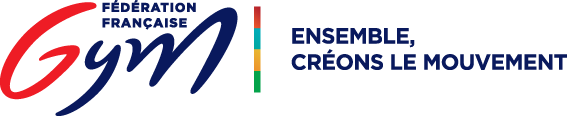 QUESTIONNAIRES « CLUBS FORMATEURS » GRCampagne 2022Document à renvoyer à la responsable PAS GR : Valérie FABRE, valerie.fabre@ffgym.fr .L’objet de ce questionnaire est de rassembler les informations pour l’identification du club dans la stratégie de haut niveau de la FFGym. A remplir chaque saison par les clubs postulant à l’identification « Club Formateur ».CorrespondantsNom complet du Club : _____________________________________________________________Président du club : _______________________________________________________________Mail_______________________________@______________________Téléphone :Comité Régional : __________________________________________________________________Président du Comité régional : _________________________________________________________Mail_______________________________@______________________Téléphone :Coordonnateur de l’Equipe Technique Régionale (CTS) : ____________________________________Mail_______________________________@______________________Téléphone :Responsable PAS régional (CTS) : _______________________________________________________Mail_______________________________@______________________Téléphone :Coordonnateur de l’Equipe Technique Régionale GR : _______________________________________Mail_______________________________@______________________Téléphone :Responsable PAS régional GR : _________________________________________________________Mail_______________________________@______________________Téléphone :Nombre de salariés à temps plein et partiel :____________________________________________________________________________Encadrement technique du clubResponsable technique : _____________________________________________________________Mail_______________________________@______________________Téléphone :Diplômes avec année d’obtention : ____________________________________________________________________________Statut (bénévole, salarié, préciser le nombre d’heures/ hebdomadaire) :____________________________________________________________________________Entraineur référent PAS (si différent) : __________________________________________________Mail_______________________________@______________________Téléphone :Diplômes avec année d’obtention : ____________________________________________________________________________Statut  (bénévole, salarié, préciser le nombre d’heures/ hebdomadaire) :____________________________________________________________________________Groupes entrainés : ___________________________________________________________Autres entraineurs : Nom-Prénom_________________________________________________________________Mail_______________________________@______________________Téléphone :Diplômes avec année d’obtention : ____________________________________________________________________________Statut (bénévole, salarié, préciser le nombre d’heures/ hebdomadaire) :____________________________________________________________________________Groupes entrainés : ___________________________________________________________Juges (niveau 4 et plus) :Nom-Prénom___________________Mail_______________________________@______________________Téléphone : Organisation technique Nombre total de licenciés GR : ________________________________________________________Nombre de Baby GR (avant 7 ans) : _____________________________________________________Nombre d’engagées en Coupe Formation (saison 2021-2022) :CF3 : _________________________CF4 : ____________________________Est-ce que le club engage des CF2 ?   OUI/NON   Est-ce que le club suit les programmes ACCESS GYM GR ?     OUI/NONExpliquez succinctement comment le club est organisé pour assurer la détection (constitution de groupe, possibilité de recrutement dans les écoles ou autre ...) :____________________________________________________________________________________________________________________________________________________________________________________________________________________________________________________________________________________________________________________________________________________________________________________________________________________________________________________________________________________________________________Volume horaire d’entrainement proposé pour les gymnastes qui seront orientées en Performance ou Elite (danse, PP… comprises) :Identification des gymnastes à potentielGymnastes, licenciées au club, s’entrainant en pôles Espoir ou INSEP :Nom-Prénom : _______________________		Pôle : _______________________Année d’admission : ______________________Nom-Prénom_______________________		Pôle_______________________Année d’admission : ______________________Nom-Prénom_______________________		Pôle_______________________Année d’admission : ______________________Gymnastes, licenciées au club, identifiées dans la Ranking List et/ou sur les listes ministérielles en 2021-2022 :Nom-Prénom_______________________Ranking List : Avenir/Junior/SeniorSur les listes ministérielles (préciser lesquelles) : OUI / NONNom-Prénom_______________________Ranking List : Avenir/Junior/SeniorSur les listes ministérielles (préciser lesquelles) : OUI / NONOrganisation environnementale :Installation sportive : Adresse (s) du ou des gymnases utilisés : __________________________________________________________________________________Description succincte des installations gymniques correspondant à des équipements pédagogiques en rapport aux exigences des programmes d’entrainement pour la formation.Aménagement scolaire :Disposez-vous d’un partenariat avec des établissements scolaires pour aménager la scolarité et assurer le suivi scolaireEcole primaire		       OUI / NON			Suivi scolaire		OUI / NONNom de l’établissement : _____________		Nom du responsable : ____________Public / Privé	Collège 			       OUI / NON			Suivi scolaire		OUI / NONNom de l’établissement : _____________		Nom du responsable : ____________Public / PrivéRemarques-précisions :Suivi médical mis en place :Nom du médecin référent : __________________Mail_______________________________@______________________Nom du kinésithérapeute : __________________Mail_______________________________@______________________Autres intervenants : Nom : ________________________         Spécialité : ______________Nom : ________________________         Spécialité : ______________Nom : ________________________         Spécialité : ______________Présentez l’organisation du suivi médical, fréquence, lieu d’intervention et autres points…Investissement dans le D.R.A (Dispositif Régional d’Accession) :Participation de l’encadrement et/ou des gymnastes aux actions du D.R.A (stages, regroupement de gymnastes/entraineurs, évaluations CF, tests…) : OUI / NONLesquelles : _________________________________________________________________________Accueil d’actions DRA dans le club : OUI / NONLesquelles : _________________________________________________________________________Remarques, projets, précisions à renseigner :Echanges avec d’autres structures :Etes-vous en relation régulière avec un Pôle ? De quelle nature est cette relation ?__________________________________________________________________________________Etes-vous en relation avec des clubs étrangers ? Faites-vous des rencontres, des tournois ou stages à l’étranger ?__________________________________________________________________________________La formation des entraineurs :Les entraineurs des groupes « Performance », participent-ils à des formations organisées par la fédération ou autres ? OUI/NONLesquelles : _________________________________________________________________________Autres renseignements que vous souhaitez partager Date _______________________Signature : Etapes1ère étape : Formation de base1ère étape : Formation de base1ère étape : Formation de base2ème étape : Formation préparatoire2ème étape : Formation préparatoire2ème étape : Formation préparatoireAges7 ans8 ans9 ans10 ans11 ans12 ansNombre de Séquences / sem __________________________________________________Volume horaire total/semaine__________________________________________________Dont Volume horaire « danse »Autres (à préciser)Participation aux programmes compétitifs de la filière Elite et PerformanceParticipation aux programmes compétitifs de la filière Elite et PerformanceParticipation aux programmes compétitifs de la filière Elite et PerformanceParticipation aux programmes compétitifs de la filière Elite et PerformanceNoms PrénomsAnnée de naissanceMeilleurs résultats obtenus durant la saisonNat A/ Avenir s’entrainant dans le club en 2019Nat A/ Avenir s’entrainant dans le club en 2020Nat A/ Avenir s’entrainant dans le club en 2021Nat A/ Avenir s’entrainant dans le club en 2022Espoir s’entrainant dans le club en 2020Espoir s’entrainant dans le club en 2021Espoir s’entrainant dans le club en 2022Autres catégories Elite (à préciser)GYMNASTES A POTENTIEL S’ENTRAINANT AU SEIN DU CLUBGYMNASTES A POTENTIEL S’ENTRAINANT AU SEIN DU CLUBGYMNASTES A POTENTIEL S’ENTRAINANT AU SEIN DU CLUBGYMNASTES A POTENTIEL S’ENTRAINANT AU SEIN DU CLUBGYMNASTES A POTENTIEL S’ENTRAINANT AU SEIN DU CLUBGYMNASTES A POTENTIEL S’ENTRAINANT AU SEIN DU CLUBGYMNASTES A POTENTIEL S’ENTRAINANT AU SEIN DU CLUBGYMNASTES A POTENTIEL S’ENTRAINANT AU SEIN DU CLUBNées enNoms PrénomsNiveaux de CFProgrammes saison 2021-2022Résultats compétitifs saison 2021-2022Projets /orientations EntrainementsVolume et nbre de séquencesAutres infos utiles(Nationalité étrangère, née en France meilleur résultat…)20112012201320142015